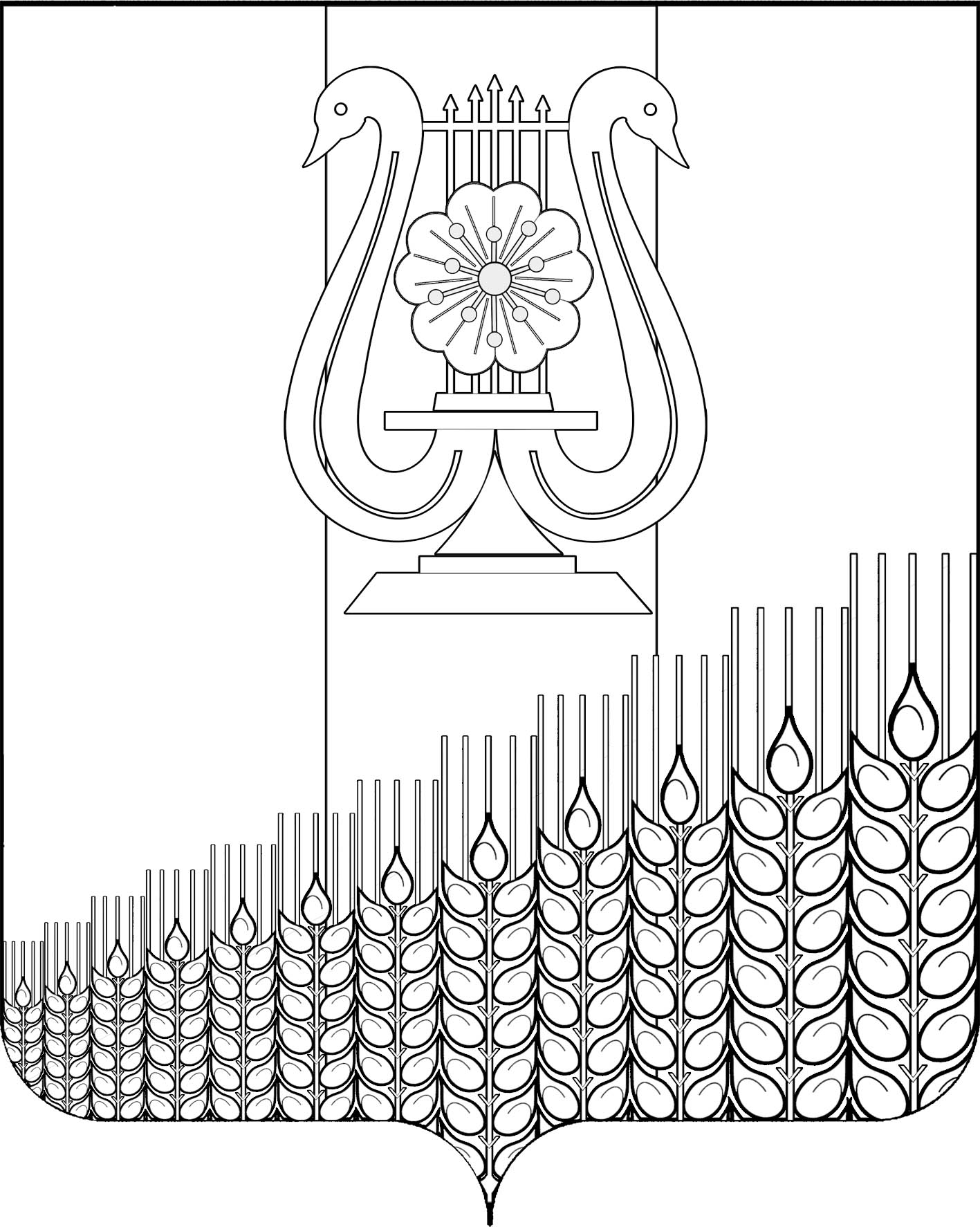 АДМИНИСТРАЦИЯ ПЕРВОМАЙСКОГО СЕЛЬСКОГО ПОСЕЛЕНИЯ
КУЩЕВСКОГО РАЙОНАПОСТАНОВЛЕНИЕот 05.07.2022 г.			                           	                                           № 112поселок ПервомайскийОб определении случаев осуществления банковского сопровождения контрактовНа основании  ч. 2 ст. 35 Федерального закона от 5 апреля 2013 г. № 44-ФЗ "О контрактной системе в сфере закупок товаров, работ, услуг для обеспечения государственных и муниципальных нужд", в соответствии с Постановлением Правительства Российской Федерации от 20 сентября 2014 г. № 963 "Об осуществлении банковского сопровождения контрактов",  п о с т а н о в л я ю:1. Определить следующие случаи осуществления банковского сопровождения контрактов,  предметом которых являются поставка товаров, выполнение работ, оказание услуг для обеспечения муниципальных нужд,  в соответствии с частями 1, 2(1), 4 и 5 статьи 15 Федерального закона от 5 апреля 2013 г. №  44-ФЗ "О контрактной системе в сфере закупок товаров, работ, услуг для обеспечения государственных и муниципальных нужд" в целях строительства, реконструкции, капитального ремонта, сноса объекта капитального строительства, проведения работ по сохранению объектов культурного наследия, если начальная (максимальная) цена контракта (цена контракта, заключаемого с единственным поставщиком (подрядчиком, исполнителем), составляет:в отношении банковского сопровождения контракта, заключающегося в проведении банком, привлеченным поставщиком (подрядчиком, исполнителем) или заказчиком, мониторинга расчетов в рамках исполнения контракта, не менее 50 млн. рублей;в отношении банковского сопровождения контракта, предусматривающего привлечение поставщиком (подрядчиком, исполнителем) или заказчиком банка в целях оказания услуг, позволяющих обеспечить соответствие принимаемых товаров, работ (их результатов), услуг условиям контракта, не менее 500 млн. рублей.1.2. Случаи осуществления банковского сопровождения контрактов, определенные пунктом 1 настоящего постановления, не распространяются на контракты, содержащие условие о перечислении поставщику (подрядчику, исполнителю) авансовых платежей.2. Признать утратившим силу постановление администрации Первомайского сельского поселения Кущевского района от 08 июля 2021 г.      № 104  «Об определении случаев осуществления банковского сопровождения контрактов, предметом которых являются поставки товаров, выполнение работ, оказание услуг для обеспечения муниципальных нужд Первомайского сельского поселения Кущевского района».3. Общему отделу администрации Первомайского сельского поселения (Дмитриченко И.И.) обнародовать настоящее постановление в специально установленных местах для обнародования и разместить в информационной сети «Интернет» на официальном сайте администрации Первомайского сельского поселения.4. Контроль за выполнением настоящего постановления оставляю за собой.5. Настоящее постановление вступает в силу со дня его обнародования.Глава Первомайского сельского поселенияКущевского района                                                                             М.Н.Поступаев